TRƯỜNG THCS KIM ĐỒNG				MA TRẬN KIỂM TRA HỌC KÌ I  NĂM HỌC 2022-2023 							      Môn: TIẾNG ANH LỚP 6  – Chương trình 10 nămI. LISTENING (2marks)1. Listen and choose the correct answers.(1mark)Câu 1: Vy lives in the.                        of Ho Chi Minh city.		A. centre		B.suburb	           C. inside			Câu 2: There is a big market................... her house			A. near		B. far from		C. next		Câu 3: The streets are 						A. narrow		B. wide.		C.crowded	Câu 4: The people are helpful and 		 		A. hard- working	B. unfriendly		C. friendly			Câu 5:  There are also some 		                near there.		A.factories		B. schools			C. art galleries		2. Listen again carefully and choose which sentences are True (T) or False(F).( 1mark )Câu 6: Vy lives in the centre of Ho Chi Minh City.			___Câu 7: There is a big market near her house.                                    ___Câu 8:  The streets are narrow.			                        ___Câu 9: The schools are faraway. 	                                                ___ Câu 10: There are some factories near her neighbourhood.              ___II. LANGUAGE COMPONENT( 2marks )Câu 11: Find the word which has different sound in the part underlined.                     	A. lamps		B. books		C. students		D. rulersCâu 12: Find the word which has different sound in the part underlined.                       	A. homework		B. brother		C. open		D. judoCâu 13: The boy doesn’t do his _______ before going to schoolfootball 		B. homework       	C. music		D. breakfast Câu 14: Nam’s sister __________ long black hair.  	A. do		           B. is			C. has			D. areCâu 15: There are a lot of amusement parks …………… our neighborhood.	A. on	  B. in	C. at	D. in front ofCâu 16:  My brother is in his room now. He _____________ his homework. 	A. is doing		B. is do		C. doing		D. doesCâu 17: Hoa’s parents___________ to work at 6.30 every day.go	 	          B. are going		C. goes		D. is goingCâu 18: - “What shall we do this afternoon?”       - “……………………..”Let’s play football.			B. Yes, I doC. No, I don’t want.	                                       D. How about play football .Câu 19:   Life in the city is ............................. than life in the countryside.A.exciting	  B. more exciting	C.the most exciting   D.most excitingCâu 20: You should never stand......................... a tree when it is raining.A.at	  B.under	C.between      D.nextIII. READING( 2 marks) 	1.  Choose the correct word to complete the passage. (1 marks )           My friend is Susan. She is (21)__________  and creative. She has long black hair. She lives in a (22)___________ house with her parents and her brother. Her house is not big. (23)______are 6 rooms in her house: a living room, three bedrooms, a bathroom and a kitchen. (24) _______  bedroom is between her parents’ room and the kitchen. It’s small but she (25)_________ it very much.Câu 21: 	A. friendly		B. friend	C. unfriend		D. friendlinessCâu 22:	A. flat 		B. villa	C. apartment		D. country	Câu 23:	A. The		B. They	C. There		D. ItCâu 24: 	A. Her			B. She		C. Hers		D. She’sCâu 25: 	A. like			B. likes	C. does like		D. not like2. Reread the text again, then choose the statements are True (T) or False (F) (1marks)Câu 26: 	Susan lives in a city. 				_____             Câu 27:	She lives with her parents and her brother. 	_____ Câu 28: 	Her house is big .					_____	Câu 29: 	There are six rooms in her house .			_____Câu 30: 	She doesn’t like her bedroom. 			_____IV. WRITNG ( 2 marks)   1. Rewrite the sentences as dirrected in the bracket (1.0)Câu 31: They / football / playing / at / are / the moment/     ( Sắp xếp thành câu hoàn chỉnh)________________________________________________________ .Câu 32: Tom / often / have/ lunch/ with / parents / ?       (viết câu theo từ gợi ý)________________________________________________________ .Câu 33: The blue car is cheaper than the red car             ( viết lại câu sao cho nghĩa không đổi)._The red _______________________________________________________ .Câu 34: My family has  five people.              ( viết lại câu sao cho nghĩa không đổi)_There _______________________________________________________ .Câu 35: must/ a/ Lan / camera/ bring             ( Sắp xếp thành câu hoàn chỉnh)________________________________________________________ .2. Put the verbs in brackets in the present simple or present continuous (1.0 mark )Câu 36: I (work) _______________  on the farm at the moment.Câu 37: My sisters (enjoy) _________________  hamburgers very much. Câu 38: What time…….. you (have ) ..................... lunch every day?Câu 39:….. Mai (live) ________________  in the city?.Câu 40: Mr Ba (teach) ...................... English now.=============The end ============I. LISTENING (2marks)1. Listen and choose the correct answers.(1mark)Câu 1: There is a big market................... her house			A. near		B. far from		C. next		Câu 2:  There are also some 		                near there.		A.factories		B. schools			C. art galleries		Câu 3: The streets are 						A. narrow		B. wide.		C.crowded	Câu 4: The people are helpful and 		 		A. hard- working	B. unfriendly		C. friendly			Câu 5: Vy lives in the.                        of Ho Chi Minh city.		A. centre		B.suburb	           C. inside2. Listen again carefully and choose which sentences are True (T) or False(F).( 1mark )Câu 6: Vy lives in the centre of Ho Chi Minh City.			___Câu 7: There is a big market near her house.                                    ___Câu 8:  The schools are faraway.Câu 9:  The streets are narrow.	                                                ___ Câu 10: There are some factories near her neighbourhood.              ___II. LANGUAGE COMPONENT( 2marks )Câu 11: Find the word which has different sound in the part underlined.                       	A. homework		B. brother		C. open		D. judoCâu 12: Find the word which has different sound in the part underlined.                     	A. lamps		B. books		C. students		D. rulersCâu 13: There are a lot of amusement parks …………… our neighborhood.	A. on	B. in	C. at	D. in front ofCâu 14: Nam’s sister __________ long black hair.  	A. do		           B. is			C. has			D. areCâu 15: The boy doesn’t do his _______ before going to schoolfootball 		B. homework       	C. music		D. breakfast Câu 16:  My brother is in his room now. He _____________ his homework. 	A. is doing		B. is do		C. doing		D. doesCâu 17: Hoa’s parents ___________ to work at 6.30 every day.go	 	B. are going		C. goes		D. is goingCâu 18:You should never stand......................... a tree when it is raining.A.at	  B.under	C.between      D.nextCâu 19:   Life in the city is ............................. than life in the countryside.A.exciting	  B. more exciting	C.the most exciting   D.most excitingCâu 20:  - “What shall we do this afternoon?”       - “……………………..”A. Let’s play football.			B. Yes, I doC. No, I don’t want.                                           D. How about play football .III. READING( 2,5 marks) 	1.  Choose the correct word to complete the passage. (1 mark )           My friend is Susan. She is (21)__________  and creative. She has long black hair. She lives in a (22)___________ house with her parents and her brother. Her house is not big. (23)______are 6 rooms in her house: a living room, three bedrooms, a bathroom and a kitchen. (24) _______  bedroom is between her parents’ room and the kitchen. It’s small but she (25)_________ it very much.Câu 21: 	A. friendly		B. friend	C. unfriend		D. friendlinessCâu 22:	A. flat			B. villa	C. apartment		D. country	  Câu 23:	A. The		B. They	C. There		D. ItCâu 24: 	A. Her			B. She		C. Hers		D. She’sCâu 25: 	A. like			B. likes	C. does like		D. not like2. Reread the text again, then choose the statements are True (T) or False (F) (1mark)Câu 26: 	Susan lives in a city. 				_____             Câu 27:	She doesn’t like her bedroom.	                      _____ Câu 28: 	Her house is big .					_____	Câu 29: 	There are six rooms in her house .			_____Câu 30: 	She lives with her parents and her brother.         _____  IV. WRITNG ( 2 marks)   1. Rewrite the sentences as dirrected in the bracket (1.0)Câu 31:     Tom / often/have/ lunch/ with/parents / ?        (viết câu theo từ gợi ý)________________________________________________________ .Câu 32:   They / football / playing / at / are / the moment/    ( Sắp xếp thành câu hoàn chỉnh)________________________________________________________ .Câu 33:  My family has  five people.     ( viết lại câu sao cho nghĩa không đổi)_There _______________________________________________________ .Câu 34:The blue car is cheaper than the red car    ( viết lại câu sao cho nghĩa không đổi)._The red _______________________________________________________ .Câu 35: must/ a/ Lan / camera/ bring   ( Sắp xếp thành câu hoàn chỉnh)________________________________________________________ .2. Put the verbs in brackets in the present simple or present continuous (1.0 mark )Câu 36: …….Mai (live) ________________  in the city?.Câu 37: My sisters (enjoy) _________________  hamburgers very much. Câu 38: What time…..... you (have ) ..................... lunch every day?Câu 39:I (work) _______________  on the farm at the moment.Câu 40: Mr Ba (teach) ...................... English now.=============The end ============ĐỀ KIỂM TRA GIỮA HỌC KỲ I - NĂM HỌC 2022-2023KEYS 				LISTENING (2marks)Listen and choose the correct answers.(1,0 mark)2. Listen again carefully and choose which sentences are True (T) or False(F).( 1,0mark)II. LANGUAGE COMPONENT ( 2 marks ) III,READING( 2,0marks) Choose the correct word to complete the passage. (1,0 mark)2. Reread the text again, then choose the statements are True (T) or False (F) (1,0 mark)IV WRITING ( 2.0ms ) ĐỀ 001: Câu 31:  They are playing foodball at the moment.Câu 32:  Does Tom often have lunch with his parents?Câu 33:  The red car is more expensive than the blue car.Câu 34: There are five people in my family.Câu 35: Lan must bring a cameraĐỀ 002:Câu 31: Does Tom often have lunch with his parents?Câu 32: They are playing football at the moment.Câu 33: There are five people in my family.Câu 34:  The red car is more expensive than the blue car.Câu 35: Lan must bring a cameraCâu 36: My house is between  the drugstore and the bookstore.   2. Put the verbs in brackets in the present simple or present continuous (1 mark )ĐỀ 001:Câu 36: am workingCâu 37: enjoyCâu 38:  do ...... haveCâu 39: Does...........liveCâu 40: is teachingĐỀ 002:Câu 36: Does...........liveCâu 37: enjoyCâu 38:  do ...... have Câu 39: am workingCâu 40:  is teaching=============The end ============    ĐỀ THI NÓI TIẾNG ANH 6 KÌ 1 NĂM HỌC 2022 2023.Interview:- Teacher asks students some personal questions.Học sinh chọn 1 chủ đề sau đó trả lời câu hỏi:TOPIC 1: 			MY NEW SCHOOL.What is the name of your school?Is it big or small?What do you like best about your school?What subjects do you like best? Why?Talk about your school where you study.TOPIC 2:			MY HOUSEWhere do you live?How many rooms are there in your house?Is your house big or small?What’s your favourite room?Talk about your house.TOPIC 3: 			MY FRIENDS.Do you have many friends?Who is your nest friend?What sort of hair does your best friend have?What do you usually do with your friends?Talk about your best friend.TOPIC 4: 			MY NEIGHBOURHOOD.Where is your neighbourhood?What can you see in your neighbourhood?What are the people there like?Do you like living in your neighbourhood?Talk about your neighbourhood.TOPIC 5: 			NATURAL WONDERS OF VIET NAM.Can you tell me some natural wonders of Viet Nam you know?Where is Ha Long Bay?Is Hue in Central Vietnam?Which place would you like to visit in Viet Nam or in the world?Talk about your holiday that you took.			============The end=TESTMARKTASK TYPESNo. ofQuesMarkCONTENTSRecogCompApplicationApplicationTESTMARKTASK TYPESNo. ofQuesMarkCONTENTSRecogCompLowHighLISTENING(2)Listen and circle51- My neighbourhood1LISTENING(2)Listen and tick (✓) T (True) or F (False51- My neighbourhood1.LANGUAGECOMPONENT(2)Read and circle(Phonetics)20.4./əʊ/ và /ʌ/; /z/, /s/or /iz/; /b/ và /p/(Indicate the word whose underline part is pronounced differently from that of the rest.)0.4LANGUAGECOMPONENT(2)Read and circle(Vocabulary and grammar)81.6-Vocabulary: School things and activities/ Types of house;
Rooms and furniture/ Body part and appearance; Personality - Grammar & structures: The present simple and the present continuous/ There is; There are/ Prepositions of place/ Verbs be and have for descriptions/ Polite requests and suggestions, comparative.10.6READING(2.5)Read and circle51- My new school/ home/ friends.0.50.5READING(2.5)Reread and tick (✓) T (True) or F (False51- My new school/ home/ friends.0.50.5WRITING(2.5)I. Rewrite the sentences as directed in the bracketII. Put the verbs in brackets in the present simple or present cotinuous551,01.0- Grammar & structures: The present simple and the present continuousThere is; There arePrepositions of placeVerbs be and have for descriptionsPolite requests and suggestionsComparative of adjectives0,40.60.60.4SPEAKING(2.0)2.0Answer the questions about personal ìnformation and one of the  5 topics.11TOTAL10.04010.02.93.62.51TRƯỜNG THCS KIM ĐỒNG	GV: Phạm Thị MỹTRƯỜNG THCS KIM ĐỒNG	GV: Phạm Thị MỹĐẶC TẢ ĐỀ KIỂM TRA giữa HK I ( 2022-2023)MÔN TIẾNG ANH LỚP 6ĐẶC TẢ ĐỀ KIỂM TRA giữa HK I ( 2022-2023)MÔN TIẾNG ANH LỚP 6ĐẶC TẢ ĐỀ KIỂM TRA giữa HK I ( 2022-2023)MÔN TIẾNG ANH LỚP 6Chủ đề kiểm tra (số câu)Chủ đề kiểm tra (số câu)CâuCâuCĐộNội dungNội dungNội dungNội dungGhi chúI. LISTENING1. Listen and Choose the correct answer.   (5)(Topic: My neibourhood))I. LISTENING1. Listen and Choose the correct answer.   (5)(Topic: My neibourhood))111Nghe và chọn đáp án đúng Nghe và chọn đáp án đúng Nghe và chọn đáp án đúng Nghe và chọn đáp án đúng I. LISTENING1. Listen and Choose the correct answer.   (5)(Topic: My neibourhood))I. LISTENING1. Listen and Choose the correct answer.   (5)(Topic: My neibourhood))221Nghe và chọn đáp án đúngNghe và chọn đáp án đúngNghe và chọn đáp án đúngNghe và chọn đáp án đúngI. LISTENING1. Listen and Choose the correct answer.   (5)(Topic: My neibourhood))I. LISTENING1. Listen and Choose the correct answer.   (5)(Topic: My neibourhood))331Nghe và chọn đáp án đúngNghe và chọn đáp án đúngNghe và chọn đáp án đúngNghe và chọn đáp án đúngI. LISTENING1. Listen and Choose the correct answer.   (5)(Topic: My neibourhood))I. LISTENING1. Listen and Choose the correct answer.   (5)(Topic: My neibourhood))441Nghe và chọn đáp án đúngNghe và chọn đáp án đúngNghe và chọn đáp án đúngNghe và chọn đáp án đúngI. LISTENING1. Listen and Choose the correct answer.   (5)(Topic: My neibourhood))I. LISTENING1. Listen and Choose the correct answer.   (5)(Topic: My neibourhood))551Nghe và chọn đáp án đúngNghe và chọn đáp án đúngNghe và chọn đáp án đúngNghe và chọn đáp án đúngI. LISTENING2.listen and Complete the sentences with the words you hear.                                                     (5) (Topic: New school)I. LISTENING2.listen and Complete the sentences with the words you hear.                                                     (5) (Topic: New school)112Nghe và chọn câu đúng hoặc sai  ( T/F)Nghe và chọn câu đúng hoặc sai  ( T/F)Nghe và chọn câu đúng hoặc sai  ( T/F)Nghe và chọn câu đúng hoặc sai  ( T/F)I. LISTENING2.listen and Complete the sentences with the words you hear.                                                     (5) (Topic: New school)I. LISTENING2.listen and Complete the sentences with the words you hear.                                                     (5) (Topic: New school)222Nghe và chọn câu đúng hoặc sai  ( T/F)Nghe và chọn câu đúng hoặc sai  ( T/F)Nghe và chọn câu đúng hoặc sai  ( T/F)Nghe và chọn câu đúng hoặc sai  ( T/F)I. LISTENING2.listen and Complete the sentences with the words you hear.                                                     (5) (Topic: New school)I. LISTENING2.listen and Complete the sentences with the words you hear.                                                     (5) (Topic: New school)332Nghe và chọn câu đúng hoặc sai  ( T/F)Nghe và chọn câu đúng hoặc sai  ( T/F)Nghe và chọn câu đúng hoặc sai  ( T/F)Nghe và chọn câu đúng hoặc sai  ( T/F)I. LISTENING2.listen and Complete the sentences with the words you hear.                                                     (5) (Topic: New school)I. LISTENING2.listen and Complete the sentences with the words you hear.                                                     (5) (Topic: New school) 4 42Nghe và chọn câu đúng hoặc sai  ( T/F)Nghe và chọn câu đúng hoặc sai  ( T/F)Nghe và chọn câu đúng hoặc sai  ( T/F)Nghe và chọn câu đúng hoặc sai  ( T/F)I. LISTENING2.listen and Complete the sentences with the words you hear.                                                     (5) (Topic: New school)I. LISTENING2.listen and Complete the sentences with the words you hear.                                                     (5) (Topic: New school)552Nghe và chọn câu đúng hoặc sai  ( T/F)Nghe và chọn câu đúng hoặc sai  ( T/F)Nghe và chọn câu đúng hoặc sai  ( T/F)Nghe và chọn câu đúng hoặc sai  ( T/F)II. LANGUAGE COMPNENT1. Phonetics                                                  (2)II. LANGUAGE COMPNENT1. Phonetics                                                  (2)112Phân biệt âm  /z/, /s/ ;  Phân biệt âm  /z/, /s/ ;  Phân biệt âm  /z/, /s/ ;  Phân biệt âm  /z/, /s/ ;  II. LANGUAGE COMPNENT1. Phonetics                                                  (2)II. LANGUAGE COMPNENT1. Phonetics                                                  (2)222                        / əʊ/ và /ʌ                        / əʊ/ và /ʌ                        / əʊ/ và /ʌ                        / əʊ/ và /ʌ 2. Vocabulary &Grammar                       (8) 2. Vocabulary &Grammar                       (8)331Noun goes with the verb doNoun goes with the verb doNoun goes with the verb doNoun goes with the verb do 2. Vocabulary &Grammar                       (8) 2. Vocabulary &Grammar                       (8)441S + have/has +...S + have/has +...S + have/has +...S + have/has +... 2. Vocabulary &Grammar                       (8) 2. Vocabulary &Grammar                       (8)551PrepositionPrepositionPrepositionPreposition 2. Vocabulary &Grammar                       (8) 2. Vocabulary &Grammar                       (8)662The present continuous tenseThe present continuous tenseThe present continuous tenseThe present continuous tense 2. Vocabulary &Grammar                       (8) 2. Vocabulary &Grammar                       (8)772The present simple tenseThe present simple tenseThe present simple tenseThe present simple tense 2. Vocabulary &Grammar                       (8) 2. Vocabulary &Grammar                       (8)882CommunicationCommunicationCommunicationCommunication 2. Vocabulary &Grammar                       (8) 2. Vocabulary &Grammar                       (8)992Comparative of adjectiveComparative of adjectiveComparative of adjectiveComparative of adjective 2. Vocabulary &Grammar                       (8) 2. Vocabulary &Grammar                       (8)10102PrepositionPrepositionPrepositionPrepositionIII. REAING 1. Choose the correct words (A-B-C-D) to complete the passage.                                                                       (5)III. REAING 1. Choose the correct words (A-B-C-D) to complete the passage.                                                                       (5)112Chọn đáp án đúngChọn đáp án đúngChọn đáp án đúngChọn đáp án đúngIII. REAING 1. Choose the correct words (A-B-C-D) to complete the passage.                                                                       (5)III. REAING 1. Choose the correct words (A-B-C-D) to complete the passage.                                                                       (5)222Chọn đáp án đúngChọn đáp án đúngChọn đáp án đúngChọn đáp án đúngIII. REAING 1. Choose the correct words (A-B-C-D) to complete the passage.                                                                       (5)III. REAING 1. Choose the correct words (A-B-C-D) to complete the passage.                                                                       (5)332Chọn đáp án đúngChọn đáp án đúngChọn đáp án đúngChọn đáp án đúngIII. REAING 1. Choose the correct words (A-B-C-D) to complete the passage.                                                                       (5)III. REAING 1. Choose the correct words (A-B-C-D) to complete the passage.                                                                       (5)442Chọn đáp án đúngChọn đáp án đúngChọn đáp án đúngChọn đáp án đúngIII. REAING 1. Choose the correct words (A-B-C-D) to complete the passage.                                                                       (5)III. REAING 1. Choose the correct words (A-B-C-D) to complete the passage.                                                                       (5)553Chọn đáp án đúngChọn đáp án đúngChọn đáp án đúngChọn đáp án đúngIII. REAING 2. Read again the passage and choose which statements are true (T) or false (F)                                                                    (5)III. REAING 2. Read again the passage and choose which statements are true (T) or false (F)                                                                    (5)112Chọn câu đúng (T) hay sai (F) theo đoạn vănChọn câu đúng (T) hay sai (F) theo đoạn vănChọn câu đúng (T) hay sai (F) theo đoạn vănChọn câu đúng (T) hay sai (F) theo đoạn vănIII. REAING 2. Read again the passage and choose which statements are true (T) or false (F)                                                                    (5)III. REAING 2. Read again the passage and choose which statements are true (T) or false (F)                                                                    (5)222Chọn câu đúng (T) hay sai (F) theo đoạn vănChọn câu đúng (T) hay sai (F) theo đoạn vănChọn câu đúng (T) hay sai (F) theo đoạn vănChọn câu đúng (T) hay sai (F) theo đoạn vănIII. REAING 2. Read again the passage and choose which statements are true (T) or false (F)                                                                    (5)III. REAING 2. Read again the passage and choose which statements are true (T) or false (F)                                                                    (5)332Chọn câu đúng (T) hay sai (F) theo đoạn vănChọn câu đúng (T) hay sai (F) theo đoạn vănChọn câu đúng (T) hay sai (F) theo đoạn vănChọn câu đúng (T) hay sai (F) theo đoạn vănIII. REAING 2. Read again the passage and choose which statements are true (T) or false (F)                                                                    (5)III. REAING 2. Read again the passage and choose which statements are true (T) or false (F)                                                                    (5)442Chọn câu đúng (T) hay sai (F) theo đoạn vănChọn câu đúng (T) hay sai (F) theo đoạn vănChọn câu đúng (T) hay sai (F) theo đoạn vănChọn câu đúng (T) hay sai (F) theo đoạn vănIII. REAING 2. Read again the passage and choose which statements are true (T) or false (F)                                                                    (5)III. REAING 2. Read again the passage and choose which statements are true (T) or false (F)                                                                    (5)552Chọn câu đúng (T) hay sai (F) theo đoạn vănChọn câu đúng (T) hay sai (F) theo đoạn vănChọn câu đúng (T) hay sai (F) theo đoạn vănChọn câu đúng (T) hay sai (F) theo đoạn vănD.WRITING1.Rewrite the sentences as directed in the brackets ( 5)  D.WRITING1.Rewrite the sentences as directed in the brackets ( 5)  112Sắp câu từ đúng Sắp câu từ đúng Sắp câu từ đúng Sắp câu từ đúng D.WRITING1.Rewrite the sentences as directed in the brackets ( 5)  D.WRITING1.Rewrite the sentences as directed in the brackets ( 5)  223Viết câu theo từ gợi ýViết câu theo từ gợi ýViết câu theo từ gợi ýViết câu theo từ gợi ýD.WRITING1.Rewrite the sentences as directed in the brackets ( 5)  D.WRITING1.Rewrite the sentences as directed in the brackets ( 5)  333Viết câu sao cho nghĩa không đổiViết câu sao cho nghĩa không đổiViết câu sao cho nghĩa không đổiViết câu sao cho nghĩa không đổiD.WRITING1.Rewrite the sentences as directed in the brackets ( 5)  D.WRITING1.Rewrite the sentences as directed in the brackets ( 5)  443Viết câu sao cho nghĩa không đổiViết câu sao cho nghĩa không đổiViết câu sao cho nghĩa không đổiViết câu sao cho nghĩa không đổiD.WRITING1.Rewrite the sentences as directed in the brackets ( 5)  D.WRITING1.Rewrite the sentences as directed in the brackets ( 5)  552Sắp câu từ đúng Sắp câu từ đúng Sắp câu từ đúng Sắp câu từ đúng D.WRITING1.Rewrite the sentences as directed in the brackets ( 5)  D.WRITING1.Rewrite the sentences as directed in the brackets ( 5)  112Chia động từ cho đúng thì hiện tại tiếp diễn Chia động từ cho đúng thì hiện tại tiếp diễn Chia động từ cho đúng thì hiện tại tiếp diễn Chia động từ cho đúng thì hiện tại tiếp diễn 2. Put the verbs in brackets in the present simple or present continuous                                             (5)2. Put the verbs in brackets in the present simple or present continuous                                             (5)112.Chia động từ cho đúng thì hiện tại đơn  .Chia động từ cho đúng thì hiện tại đơn  .Chia động từ cho đúng thì hiện tại đơn  .Chia động từ cho đúng thì hiện tại đơn  2. Put the verbs in brackets in the present simple or present continuous                                             (5)2. Put the verbs in brackets in the present simple or present continuous                                             (5)223Chia động từ cho đúng thì hiện tại đơn Chia động từ cho đúng thì hiện tại đơn Chia động từ cho đúng thì hiện tại đơn Chia động từ cho đúng thì hiện tại đơn 2. Put the verbs in brackets in the present simple or present continuous                                             (5)2. Put the verbs in brackets in the present simple or present continuous                                             (5)333Chia động từ cho đúng thì hiện tại đơnChia động từ cho đúng thì hiện tại đơnChia động từ cho đúng thì hiện tại đơnChia động từ cho đúng thì hiện tại đơn2. Put the verbs in brackets in the present simple or present continuous                                             (5)2. Put the verbs in brackets in the present simple or present continuous                                             (5)442Chia động từ cho đúng thì hiện tại  tiếp diễn Chia động từ cho đúng thì hiện tại  tiếp diễn Chia động từ cho đúng thì hiện tại  tiếp diễn Chia động từ cho đúng thì hiện tại  tiếp diễn PHÒNG GD & ĐT ĐẠI LỘCTRƯỜNG THCS KIM ĐỒNGĐỀ  KIỂM TRA HỌC KỲ I - NĂM HỌC 2022-2023        Môn: Tiếng Anh lớp 6 – Chương trình 10 nămThời gian làm bài : 60 Phút; (Đề có 40 câu)ĐỀ  KIỂM TRA HỌC KỲ I - NĂM HỌC 2022-2023        Môn: Tiếng Anh lớp 6 – Chương trình 10 nămThời gian làm bài : 60 Phút; (Đề có 40 câu)ĐỀ  KIỂM TRA HỌC KỲ I - NĂM HỌC 2022-2023        Môn: Tiếng Anh lớp 6 – Chương trình 10 nămThời gian làm bài : 60 Phút; (Đề có 40 câu)ĐỀ  KIỂM TRA HỌC KỲ I - NĂM HỌC 2022-2023        Môn: Tiếng Anh lớp 6 – Chương trình 10 nămThời gian làm bài : 60 Phút; (Đề có 40 câu)ĐỀ  KIỂM TRA HỌC KỲ I - NĂM HỌC 2022-2023        Môn: Tiếng Anh lớp 6 – Chương trình 10 nămThời gian làm bài : 60 Phút; (Đề có 40 câu)ĐỀ  KIỂM TRA HỌC KỲ I - NĂM HỌC 2022-2023        Môn: Tiếng Anh lớp 6 – Chương trình 10 nămThời gian làm bài : 60 Phút; (Đề có 40 câu)Họ tên : ..................................... Lớp : .......Họ tên : ..................................... Lớp : .......     (Đề có 2 trang)PHÒNG GD & ĐT ĐẠI LỘCTRƯỜNG THCS KIM ĐỒNGĐỀ  KIỂM TRA HỌC KỲ I - NĂM HỌC 2022-2023        Môn: Tiếng Anh lớp 6 – Chương trình 10 nămThời gian làm bài : 60 Phút; (Đề có 40 câu)ĐỀ  KIỂM TRA HỌC KỲ I - NĂM HỌC 2022-2023        Môn: Tiếng Anh lớp 6 – Chương trình 10 nămThời gian làm bài : 60 Phút; (Đề có 40 câu)ĐỀ  KIỂM TRA HỌC KỲ I - NĂM HỌC 2022-2023        Môn: Tiếng Anh lớp 6 – Chương trình 10 nămThời gian làm bài : 60 Phút; (Đề có 40 câu)ĐỀ  KIỂM TRA HỌC KỲ I - NĂM HỌC 2022-2023        Môn: Tiếng Anh lớp 6 – Chương trình 10 nămThời gian làm bài : 60 Phút; (Đề có 40 câu)ĐỀ  KIỂM TRA HỌC KỲ I - NĂM HỌC 2022-2023        Môn: Tiếng Anh lớp 6 – Chương trình 10 nămThời gian làm bài : 60 Phút; (Đề có 40 câu)ĐỀ  KIỂM TRA HỌC KỲ I - NĂM HỌC 2022-2023        Môn: Tiếng Anh lớp 6 – Chương trình 10 nămThời gian làm bài : 60 Phút; (Đề có 40 câu)Họ tên : ..................................... Lớp : .......Họ tên : ..................................... Lớp : .......     (Đề có 2 trang)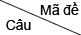 001002Câu 1BACâu 2AACâu 3BBCâu 4CCCâu 5AB001002Câu 6FFCâu 7TTCâu 8FTCâu 9TFCâu 10TT001002Câu 11DBCâu 12BDCâu 13BBCâu 14CCCâu 15BBCâu 16AACâu 17AACâu 18ABCâu 19BBCâu 20BA001002   Câu 21AA   Câu 22DD   Câu 23CC   Câu 24AA   Câu 25BB001002Câu 26FFCâu 27TTCâu 28FFCâu 29TTCâu 30FF